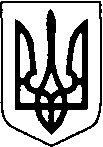 ВИКОНАВЧИЙ  КОМІТЕТ НОВОВОЛИНСЬКОЇ МІСЬКОЇ РАДИВОЛИНСЬКОЇ ОБЛАСТІРОЗПОРЯДЖЕННЯМІСЬКОГО ГОЛОВИвід 18 січня 2021 року №_7-р_м. НововолинськПро призначення відповідальних осіб та виготовлення номерних печатокта штампівВідповідно до Закону України «Про внесення змін до деяких законодавчих актів України щодо розширення повноважень органів місцевого самоврядування та оптимізації надання адміністративних послуг», розпорядження Кабінету Міністрів України від 12.06.2020 № 708-р «Про визначення адміністративних центрів та затвердження територій територіальних громад Волинської області», з метою належного надання адміністративних послуг на всій території Нововолинської територіальної громади: Призначити відповідальними особами, які будуть виконувати функції реєстрації/зняття з реєстрації місця проживання/перебування громадян на території Нововолинської територіальної громади:села Грибовиця – старосту Степюк Інну Ярославівну;сіл Гряди, Кропивщина, Низкиничі, Тишковичі, Хренів – старостуРоманець Руслану Олегівну;селища Благодатне – адміністраторів відділу «Центр наданняадміністративних послуг в місті Нововолинську» до моменту призначення старости селища Благодатне.Виготовити штампи 1, 2, 3 для проведення реєстрації/зняття з реєстрації місця проживання/перебування громадян.Виготовити печатки №1, №2, №3, на яких повинні міститися такі відомості: УКРАЇНА, ВИКОНАВЧИЙ КОМІТЕТ НОВОВОЛИНСЬКОЇ МІСЬКОЇ РАДИ, ЦЕНТР НАДАННЯ АДМІНІСТРАТВИНИХ ПОСЛУГ, (номер печатки від 1 до 3).Передати номерні печатки та штампи на зберігання та для використання в роботі:печатка та штамп № 1 – начальнику відділу «Центр наданняадміністративних послуг в місті Нововолинську» Ковальчук Аллі Петрівні до моменту призначення старости селища Благодатне;печатка та штамп № 2 – старості села Грибовиця Степюк Інні Ярославівні;печатка та штамп № 3 – старості сіл Гряди, Кропивщина, Низкиничі, Тишковичі, Хренів Романець Руслані ОлегівніКонтроль за виконанням цього розпорядження покласти на керуючу справами виконкому Степюк В.В.Міський голова 						Б.С. КарпусКовальчук 40320